СОБРАНИЕ ПРЕДСТАВИТЕЛЕЙ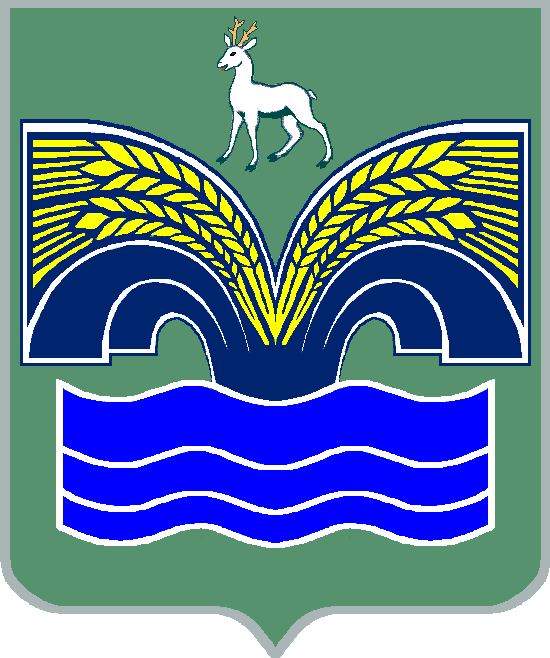 СЕЛЬСКОГО ПОСЕЛЕНИЯ НОВЫЙ БУЯНМУНИЦИПАЛЬНОГО РАЙОНА КРАСНОЯРСКИЙСАМАРСКОЙ ОБЛАСТИТРЕТЬЕГО СОЗЫВАРЕШЕНИЕот 28 июля 2020  года № 37О внесении изменений и дополнений в решение Собрания представителей сельского поселения Новый Буян от 08.07.2020 г. № 32 «Об утверждении Положения о порядке предоставления в аренду муниципального имущества, включенного в перечень муниципального имущества, предназначенного для передачи во владение и (или) в пользование субъектам малого и среднего предпринимательства и организациям, образующим инфраструктуру поддержки субъектов малого и среднего предпринимательства, находящегося в собственности сельского поселения Новый Буян муниципального района Красноярский Самарской области»В целях реализации преимущественного права субъектами малого и среднего предпринимательства на приобретение арендуемого муниципального имущества сельского поселения Новый Буян муниципального района Красноярский  Самарской области, руководствуясь Федеральным законом от 24.07.2007 № 209-ФЗ «О реализации малого и среднего предпринимательства в Российской Федерации»,  Федеральным законом от 03.07.2018 № 185-ФЗ «О внесении изменений в отдельные законодательные акты Российской Федерации в целях расширения имущественной поддержки субъектов малого и среднего предпринимательства»,  Федеральным законом от 26.07.2006 № 135-ФЗ «О защите конкуренции», Собрание представителей сельского поселения Новый Буян муниципального района Красноярский Самарской области решило в «Положение о порядке предоставления в аренду муниципального имущества, включенного в перечень муниципального имущества, предназначенного для передачи во владение и (или) в пользование субъектам малого и среднего предпринимательства и организациям, образующим инфраструктуру поддержки субъектов малого и среднего предпринимательства, находящегося в собственности сельского поселения Новый Буян муниципального района Красноярский Самарской области» утвержденное, решением № 32 от 08.07.2020г, внести изменения и дополнения:Пункт 12 заменить и дополнить следующим содержанием: «12. При заключении с субъектами МСП договоров аренды муниципального имущества, включенного в Перечень, арендная плата вносится в следующем порядке:в первый год аренды – 40 процентов размера арендной платы;во второй год аренды – 60 процентов размера арендной платы;в третий год аренды – 80 процентов размера арендной платы;в четвертый год аренды и далее – 100 процентов размера арендной платы.По истечении срока договора аренды муниципального имущества, включенного в Перечень, арендатор – субъект МСП (далее – арендатор) имеет преимущественное право на заключение договора аренды на новый срок при одновременном соблюдении условий, предусмотренных частью 9 статьи 17.1 Федерального закона № 135-ФЗ.При заключении договора аренды муниципального имущества, включенного в Перечень, на новый срок арендная плата определяется на основании отчета об оценке и вносится арендатором в размере 100 процентов размера арендной платы ежегодно.Размер арендной платы по договорам аренды муниципального имущества, включенного в Перечень, изменяется ежегодно в одностороннем порядке,  но не ранее чем через год после его заключения, на размер уровня инфляции, определяемого исходя из максимального уровня инфляции (индекс потребительских цен, декабрь к декабрю), устанавливаемого в рамках прогноза социально-экономического развития Самарской области, начиная с года, следующего за годом, в котором заключен договор аренды.При досрочном расторжении договора аренды муниципального имущества, включенного в Перечень, по требованию арендодателя, в том числе в случае нарушения арендатором существенных условий договора аренды, выявления несоответствия субъекта МСП требованиям установленные статьей 4, 15 Федерального закона № 209-ФЗ, арендатор обязан оплатить арендную плату за весь срок пользования муниципальным имуществом до момента расторжения договора исходя из размера арендной платы, установленного без учета льгот, предусмотренных настоящим Порядком.»2. Опубликовать настоящее решение в газете «Красноярский вестник» и на официальном сайте администрации сельского поселения Новый Буян в сети Интернет.3. Настоящее решение вступает в силу со дня его официального опубликования.Председатель Собрания представителей сельского поселения Новый Буян муниципального района Красноярский Самарской области _______________ И.Ю. ГореловаПредседатель Собрания представителей сельского поселения Новый Буян муниципального района Красноярский Самарской области _______________ И.Ю. ГореловаГлава сельского поселения Новый Буянмуниципального районаКрасноярский Самарской области_______________ Е.Г. ТихоноваГлава сельского поселения Новый Буянмуниципального районаКрасноярский Самарской области_______________ Е.Г. Тихонова